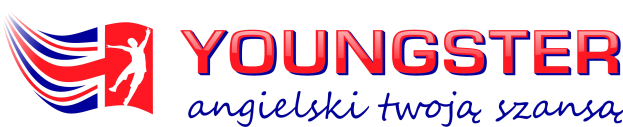 Formularz zgłoszeniowy do konkursu Teenagers in Action 2023/24Szkoła: ………………………………………………………………………………………………………………..Gmina: ………………………………………………………………………………………………………………………..Nauczyciel prowadzący: ………………………………………………………………………………………………Imiona i nazwiska osób przygotowujących projekt: …………………………………………………….………………………………………………………………………………………………………………………………………………………………………………………………………………………………………………………………………….Tytuł pracy projektowej (wymyślony przez grupę)…………………………………………………………………………………………………………………Działania przeprowadzone w ramach konkursu:…………………………………………………………………………………………………………………………………………………………………………………………………………………………………………………………………………………………………………………………………………………………………………………………………………………………………………………………………………………………………………………………………………………………………………………………………………………………………………………………………………………………………………………………………………………………………………………………………………………………………………………………………………………………………………………………………………………………………………………………………………………………………………………………………………………………………………………………………………………………………………………………………………………………………………………………………………Liczba osób objętych zasięgiem działania: …………………, grupa docelowa:………….………..Efekty przeprowadzonego działania:…………………………………………………………………………………………………………………………………………………………………………………………………………………………………………………………………………………………………………………………………………………………………………………………………………………………………………………………………………………………………………………………………………………………………………………………………………………………………………………………………………………………………………………………………………………………………………………………………………………………………………………………………………………………………………………………………………………………………………………………………………………………………………………………………………………………………………………………………………………………………………………………………………………………………………………………………………Wymagane załączniki:video-raport przygotowany w języku angielskim (relacja z przeprowadzonych działań z wypowiedziami wszystkich członków grupy projektowej) o długości ok. 5 min. (+/- 30s).Załącznik nr 2, oświadczenia  w ilości odpowiadającej liczbie osób przygotowujących pracę konkursową.Podpis nauczyciela prowadzącego:……………….……………………………